The Language of ComparisonUse: To compare and contrastWriting Contexts: Debate, persuasive writing
Reading Comprehension: Prediction, inference
Other Contexts: Science prediction, observation in Art/Music/History etc.The Language of DeductionUse: To make an assumption based on knowledge or evidenceWriting Contexts: Debate, persuasive writing
Reading Comprehension: Prediction, character inference
Other Contexts: Science prediction or conclusion based on dataThe Language of DescriptionUse: To describe what someone/thing isWriting Contexts: Narrative, setting or character description
Reading Comprehension: Retrieval, comparing & contrasting
Other Contexts: History – studying of artefacts, Art – discussing artworkThe Language of EvaluationUse: To evaluate and suggest changes Writing Contexts: Recounts, explanations, persuasive writing
Reading Comprehension: Book reviews
Other Contexts: Evaluation of own and others work across subjectsThe Language of ExplanationUse: To explain how or why something happens/ happened Writing Contexts: Explanations, persuasion
Reading Comprehension: Explanation texts
Other Contexts: Scientific or geographic explanationsThe Language of Explanation (In a Mathematical Context)The Language of HypothesisUse: To try to explain something based on evidence – not opinionWriting Contexts: Debate, persuasive writing
Reading Comprehension: Prediction, inference
Other Contexts: Science predictionThe Language of OpinionUse: To suggest something that tries to explain a thought or feelingWriting Contexts: Debate, persuasive writing, balanced argument
Reading Comprehension: Prediction, inference
Other Contexts: Historical events – reasons and blame, debatesThe Language of PredictionUse: To state what might/ you think will happen and whyWriting Contexts: Science experiment
Reading Comprehension: Predicting events or character actions based on evidence from the text
Other Contexts: Science- prediction of experiment outcomes, History – outcome of conflicts, debateThe Language of RetellingUse: To retell or tell a story or series of eventsWriting Contexts: Recounts, diaries, narratives
Reading Comprehension: Sequencing events
Other Contexts: Retelling events from historyYear GroupLanguage StructuresFS2It is the same because…It looks the same because...It feels the same because...It tastes the same because...It sounds the same because…It is different / They are different because…It is not the same.This is……and that is……………Year 1They are the same because…………………They are different because…………………is…………and…………is……………They are alike because they are both……………………Year 2They are the same because………..They are similar because…………..They are different because….. is……….and…………is……………They are alike because they are both…………………………………It feels different because this one…………… and that one…………..Year 3…………………. and……………………..are both…………………………………….and……………………..are alike in that……………………………….and…………………..are similar because…………………………….and………………..are different in that…………………………….is…………….but…………………is…………………….…………………..is……………but…………………is…………………….……………………..is……………………while………………..is………………….Year 4…………………and………….are both…………………………..…………………and…………………..are alike in that…………….………………….and…………………are similar because………………………..and…………have the following points in common: One similarity between……….and……………..is that……………Another is………………………………..A further………………………………….One difference is…………………………..A further difference……………………….Year 5In some ways….and……….are alike. For instance they both……Another feature they have in common is that……………Furthermore they are both…………………However they also differ in some ways. For example….while…Another difference is………………Year 6In some ways………and…..are alike. For instance they both…Another feature they have in common is that……………Furthermore they are both………………………However they also differ in some ways. For example……while…Another difference is that………..whereas………Finally………………………but……………………….The similarities/differences seem more significant that the similarities/differences because…….Year GroupLanguage StructuresFS2It will…………………..because……………………I think I will…….I think………………..because………………………It is……………………because…………………….It has………………….because………………………Why do you think this is a …………………………..?What can you see?Why did…………………………happen?………………………..happened because………………Year 1I think that……………………………..I think that ……………..because……………………..It is………………because……………………………..………………….happened because……………………What do you think happened?Year 2Say how the characters feel and explain why.I think that…………………because……………………..This happened……………………….because……………..I know this…………………………….What do you think happened?How do you know that………………?Year 3I conclude that…………………..because……………….I found that………………………because………………As a result of………………….I conclude that…………After looking at the data/information/ results I conclude that……..On observing I found that………………………………Year 4In conclusion, I would say that……due to the fact that…My results make me think that….becauseHaving analysed the data, I conclude that…………Year 5The fact is…………….In effect……………….Given that……………….then………………I deduce/deduct………………………I have worked out……………………In conclusion…………………………I conclude……………………………Year 6The facts lead to………………………………..Based on………………………………………..Been lead to the conclusion that………………The evidence leads to…………………………Having considered…………………………..This infers that……………………………..Year GroupLanguage StructuresFS2It is big / small (size)It is (shape name)It is a (shape name)It is soft / hard or hot / cold (texture / properties)It feels like………………………because….It looks like…………………………… because….               It tastes like………………………… because….                       It sounds like……………………… because….It smells like………………………… because….It is the same because………………………….It is different because……………………………As above, use This ….. looks like …… etcYear 1It is………………………..and………………………..The…………………………is………………….and………………….. This is ……………… They are ……….They are……………………………because…………………..It is a (adjective) / (noun)………..has ………..………  have ………Year 2It / This is………..and………This has ……….. and …………The…………is………………and……………They are…………….and…………………….I feel……………..because……………………This is a big, round, red, beach ballYear 3It looks/feels/sounds/smells like …………………….It appears to be…………..because……………It seems to be……………as………………….I think it looks like………due to……………It reminds me of……………….because / therefore / meanwhile……Why? How? What? Tell Me About…Year 4It looks/feels/tastes/sounds/smells like ……………………  It appears to be……………….because………………………..It seems to be like………….....because……………………….I think it looks like……………because……………………….It reminds me of………………because………………………Why? How? What? Tell Me About…Year 5It looks/feels/tastes/sounds/smells like ……………………  It appears to be……………….because………………………..It seems to be like………….....because……………………….I think it looks like……………because……………………….It reminds me of………………because………………………Why? How? What? Tell Me About…Year 6In comparison to………………………………..Idioms e.g. Peas in a podDevelop / Introduce metaphors and similes.Year GroupLanguage StructuresFS2I made this train.“I like the way the wheels rotate”I’ve done this picture.“I can see you have put lots of detail in there, flowers, people, trees”I like this because……….I made this………………I did this………I’ve done this…Year 1I found………………hard/easy because…………………….I like / dislike because………………………………………..I feel that…………………………………………..next time.I could…………………………………………………………In my opinion………………because………………………..Year 2I think my…………………. /book is……….because…………………Next time I could……………………………………………………….I found……………………….hard/easy because………………………I like / dislike……………………………because……………………..It was interesting because……………….I like this because…………..I like the part where…………………………………because………….What I found hard about this work was………….I found this piece of work hard/easy because…Year 3I found this work……………..because……………….Next time I could/would/…………………………..Maybe you could try………………… / I feel that……………………..I enjoyed it because………………….…………………….was successful / ambitious because……………….You could improve this work by……………………………………….Year 4I enjoyed………………because……………………………..was successful / ambitious because……………………..You could improve this work by…………………Maybe you could try……Next time I / you could / would………………….Year 5My view is that……………………..because……………………This is supported by the fact that……………………………….In my opinion……………………..furthermore……….;however,…Possible improvements may include……………………………..Year 6My view is that………………………………. In my opinion………………………………..This is supported by the fact that………………………………..Furthermore…………………however…………………………..Possible improvements may include…………………………….Or alternatively…………………………………………………..Year GroupLanguage StructuresFS2It is……………………………You put………………………I / He / She ………………………………It is………………….because…………………..This is…………………………………………….That is…………….because……………………..The…………………..is…………………………They are / were…………………………………..When……………………………………………..Year 1I……………………… because…………………….When I……………….because…………………….After I……………………………………………..How…………………..Why………………….Where……………….When……………….Sometimes incorporating sequence language structures.Year 2I………………………because……………..When I…………….because………….After I…………………The…………because…………We/They……………..because…………How….Why….Where……When…….Year 3How………………………….. Why…………………………..Where……………………….. When…………………………What…………………………. After………………………….Then / As a result of / Later / because ……………………………..Year 4How………………………….. Why…………………………..Where……………………….. When…………………………What…………………………. After………………………….Then / As a result of / Later / Meanwhile / Furthermore / Eventually / In contrast to / BecauseYear 5Because of………………………….. x happenedFor example…………………………………..In conclusion………………………………….To begin with…………………………………As a result of………………………………….The reason(s) for………………………………Year 6……………………….. such as …………………..Due to…………………………x has / is………….In summary…………………………………………Owing to……………………….x has / is………….This has altered……………………………………..Evidently……………………………………………Year GroupLanguage StructuresFS2I’ve got the ………………..oneIt’s the same/ different ………………….It’s the same number.They / We both have………………….There is one more…………………… Its one less……………………….Another one………………I have more……………….They/We have two eachAltogether I have…………………. Year 1I know……………..because…………………..……………….is in-between/after/before because…………………..……………….comes before………………because………………………………….comes after………………..because…………………So then……………………….The answer is…………………because……………………………Year 2I started at 5 because the………….                          ………and………are both…………………….I jumped on/up in …………….because……            ………and………are different in that………..This makes…………………so I ……………….So then I…………………..because……………I know………………because………………….Year 3If you………then…………………..First……………….. After that………………………I know…………………..because………………………….and……. are alike in that……………………. / ………and…….are similar because…………………….is………….but………..is……………… / ……..is………while………is…………..When……………, ………………….. / If………………..., …………………..……… , so …………………..Year 4We know that…………….so/because………….. / It can’t be…………………so/because…………..So it must be………………so/because………… / I agree/disagree with you because………………A major difference between………….and……is that………….Some ways in which…………and…………differ are…………..……………., So…………………….. / …………… As a result, …………….Year 5I think the question means……….so the answer would be…………….I know that…………therefore I would try out………………………If the……add up to………………..then the total number must be….Knowing this means we can work out what’s missing!………. as a result, ……………………  …………..therefore……………….The reason………………… is that…………………  ………….is due to…Year 6First I…………..Then……Next…………Finally……………….I approached it methodically (by)………………………………I was systematic…………….(when/because)I looked at the whole problem and broke it down into steps………………We could possibly……..or…………………So far I have discovered/worked out that…………………………………Year GroupLanguage StructuresFS2How do you know e.g. ‘The porridge is hot’?It is……………………………..because…………………………I think…………………because……………………..It will………………….because……………………..The………….is………..because……………………What do you think?What will happen if…………………?Year 1I think…………………….because……………and……………….I don’t think………….because………………..and……………….…………………….will happen because………………………….Year 2I think this………..because………………………..I know this, so I think ………………….This will happen because……………………………Year 3Because I know that……………………I know ………………….Due to this……………..I know that…………………………………..Year 4Because I know that ………., I know that……………………………Due to the fact that…………………I know that…………….will happenMaybe it’s because …………Year 5It is true that…………………………….Can we prove that……………………….In conclusion…………………………….I would like to prove / disprove………..Perhaps the reason is ……Year 6Based on the evidence I have been presented with, I can conclude…………………Taking everything into account………………………….Having analysed………………………………………….Having pondered…………………………………………If we accept this hypothesis, what else will be true?Given this, it is likely that ……….Year GroupLanguage StructuresFS2I like / don’t like…………………………It is good/nice/beautifulIt is not nice‘What do you think?’I think………………………………I think it will……………………….It will………………………..It will……………. because…………I think…………… because…………I think that………………………….What do you think?What will happen if…………………?If……………………………………..?Year 1I think………………………………I think………….because………….I like……………….best………..because………….My partner thinks………………………I agree because…………………………I disagree because……………………..Year 2I think………because ………….I prefer…………..because……………….My partner thinks………………………I agree/disagree because…………………Year 3I agree/disagree because………………..I appreciate/understand………………..’s opinion because/as/due to…………………….However I feel…………..because/as/due to…………………My opinion/view is………………..because/as/due to……………….I believe……….because………………………..What is your opinion………………How do you feel………Why do you feel……………Year 4I agree/I disagree because……………………….I appreciate ….’s opinion because………. Due to………However I think differently because……………………Most reasonable people would agree that…….because…………….What is your opinion on the issue of bullying?How would you feel if you were being bullied/in that situation?Year 5Therefore / In my opinion / I believe He considers…It is my opinion that………….however others may/might believe……Year 6Consequently / Based on fact / Because of my beliefs……………..To hold the view / After considerationAfter / On reflectionIt is my understanding that……….The facts lead me to the conclusion that……………………..Year GroupLanguage StructuresFS2I think it will………………….‘What do you think will happen?’It will……………..The……………will……………….The…………….is going to……………..This will…………..because………………What do you think will happen next?What will happen if…………………Year 1I think…………………..I think………..because………. (prior knowledge)I predict……………….will happen.They are the same because……………. (comparing)Year 2………………same……………………..………………similar…………………..………………different…………………I think…….because…………………………………..I predict that………………..because………………..I think they will be alike because they are both…………………..Year 3I predict that……………because……..however/meanwhile/ therefore/ also……………I predict that………………..after / as a result of ………………This is probable because………………………..and………are different in that………….therefore as a result…After…………..I predict that……………..The outcome will be……………..because…………….What do you think?  How did you come to that prediction?Year 4I predict that……..because……………….however………………Due to the fact that……………… (extension of because)As a result of……………………..this will happen because……………….All events lead on to………………..because…………………..Because………..and……are similar, I predict that………will happen.The outcome will be…………due to……………Based on………….I predict that……………………After hearing all the evidence, I think that……………….. will happenYear 5I predict that……………..I believe / I think……………………… might / or………………….If………. Then……………….X has happened, therefore I think…………………Year 6In light of…………….I predict…………………There is a high / low probability……………………..The chances of/The likelihood of/Due to the fact that/Upon consideration of the relevant factorsYear GroupLanguage StructuresFS2First I……………….. First we…………………..Then……………….. After………………………..And then…………………………………………..What did you do first? Then what happened?………………………..happened first.Next…………………….happened.Then……………….happened.……………………………happened last.Next…………….and……………..happened.At the end………………………happened.………………………….happened in the beginning.………………………….happened in the middle.………………………….happened in the end.Year 1My partner said…………………………Retelling stories – Once upon a time…..                                One day…………….                                Long ago………….. ‘What happened next?’Year 2My partner said………………………First, Next, Then, After that, Finally…At last ….Suddenly ….. ‘What happened next?’ ‘What did…?’Year 3Once upon a time……….. Once there was………………………As a result of……………………… Meanwhile…………..Later on……….  Eventually …….. Unfortunately………..Luckily…….I remember that……….. Then this happened……………..During………….. Lastly……………………… In the end…………………..To conclude / In conclusion………………………………………Year 4In the beginning…………………………Subsequently……………………….. (time connectives)On the other side of the forest…….Back at home ……….I remember that……………. With hindsight……. Reflecting upon……..In the event that…………………………….. Lastly….. In the end………To conclude / In conclusion / To sum up…………………………Year 5First, Next, Then, After that, Finally… ‘What happened next?’ ‘What did…?’Year 6My partner said………………………First, Next, Then, After that, Finally…At last ….Suddenly ….. ‘What happened next?’ ‘What did…?’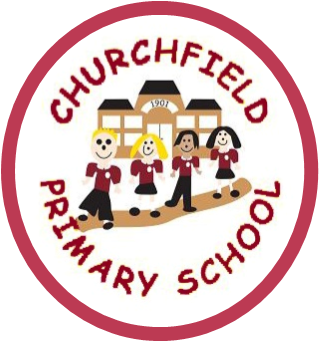 